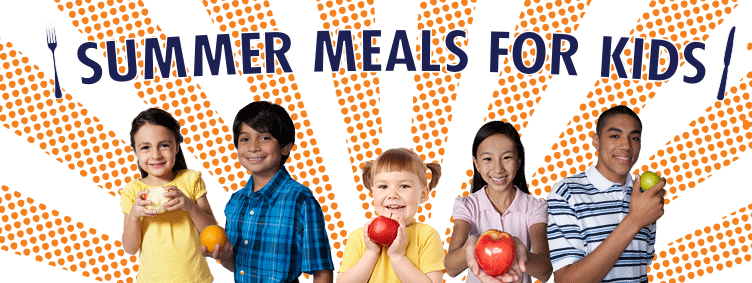 For additional sites visit wisummerfood.org, call 211 or text ‘food’ to 877-877 REEDSBURG:	Contact # 768-8938	Pineview Elementary School (1121 8th St)	Breakfast (8-8:30) & Lunch (11:30-12) Fridays only 6/21-8/16Westside Elementary School (401 Alexander Ave)Breakfast (8:30-9:00) & Lunch (11:30-12:30) Monday-Thursday from July 22-August 8Reedsburg High School (1100 S Albert Ave)Breakfast only (8:45-10:15) June 24-28, July 1-3, and July 8-11  BARABOO:		Al Behrman Elementary School (400 Mulberry St)	Breakfast (7:30-8:30) & Lunch (11:30-12:30 ) Monday thru Friday  June 11th thru July 10th	Contact # 355-3910	GLW Elementary School (146 Berkley Blvd)	Breakfast (8:15-9) & Lunch (11-12:30) Monday thru Friday June 11th thru July 19th 	Contact # 355-3925Baraboo High School (1201 Draper St)	Breakfast (7-8:30) & Lunch (11:30-12:30) Monday thru Friday June 11th thru July 19thContact # 355-3980WISCONSIN DELLS:	Ridgewood Apartments (1117 Clara Ave)	Lunch (12:10-12:35) Monday thru Friday June 12th thru August 23rd 	Contact # 253-4391	Dells Municipal Pool Pavillion (510 Veterans Dr)	Lunch (12:50-1:10) Monday thru Friday from June 12th thru August 23rd 	Contact # 253-4391	Kilbourn Public Library (620 Elm St)	Lunch (11:15-11:40) Monday thru Friday from June 12th thru  August 23rd 	Contact # 253-1461	Stepping Stone Community Center (411 Vine St)	Lunch (11:30-11:55) Monday thru Friday from July 22nd  thru August 23rd 	Contact # 253-4391	Spring Hill Elementary School (300 Vine St)	Breakfast (8-8:25) & Lunch (11:30-11:50) Monday thru Thursday June 17th thru July 18th	Contact # 253-1461	Rotary Park (905 Indiana Ave)	Lunch (1:25-1:45) Monday thru Thursday June 17th thru July 25th	Contact # 253-4391